St. Augustine’s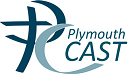 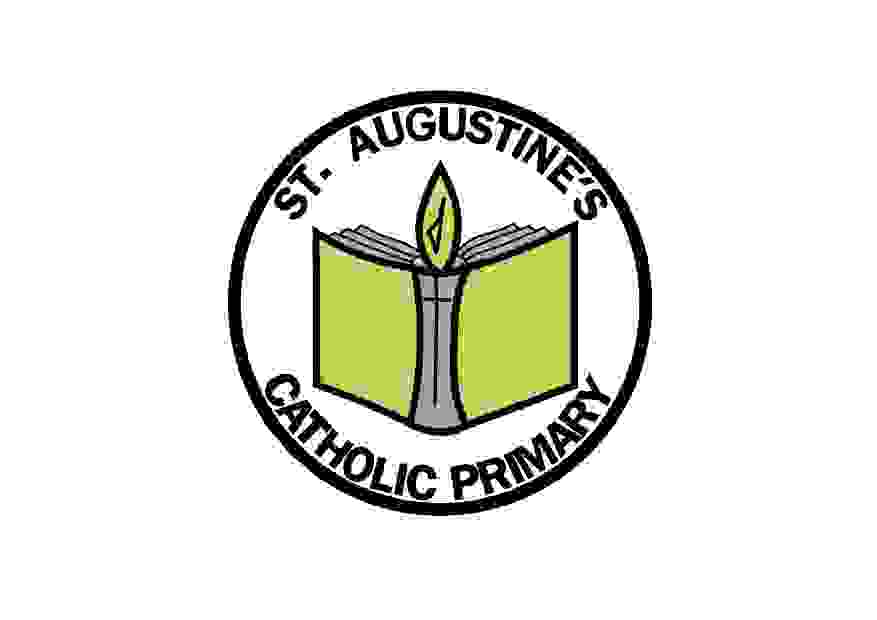 Catholic Hardy Avenue  DT4 0RHTel:01305  782600Fax: 01305 788038E-mail : office@staugustines.dorset.sch.ukActing Headteacher:  Mrs. Emma BerryREQUEST FOR CHILD’S ABSENCE FROM SCHOOL DURING TERM TIME DUE TO EXCEPTIONAL CIRCUMSTANCES 	St Augustine’s Catholic Primary School    Child’s Name:  ______________________________________________Class:________Home Address: ____________________________________________________________________________________________________________________________________I wish to apply for my child to be absent from school during the following dates:Date of last day at school:  _________________________________________________Date of return to school:  ___________________________________________________Total number of school days missed:  ________________________________________Reasons for absence from school: _____________________________________________________________________________________________________________________________________________________________________________________________Sibling/s details:Parent /Guardian: Please Print Name:  __________________________________________________________       Signature:  _____________________________________________	Date:____________Request for absence accepted                             Yes 			NoName:School:Year:Mrs E Berry Headteacher      Date: